Title (Times, bold, 14pt)Author(s) (Times, 14pt) Affiliation(s): Times, 12pt, ItalicMain text (Times, 12pt). Please send a one-page abstract in A4 format by email to fsp-abstract@exa.phys.s.u-tokyo.ac.jp. The accepted file format is PDF so please convert your abstract using this Microsoft Word template on submission. The submission deadline is April 21st, 2019. Statistical physics is one of the most exciting areas of physics today. On one side, its fundamental principles are being drastically revised even after its long history of research. On the other side, it is giving rise to diverse applications beyond physics, such as chemistry, biology, data science, networks, and others. The present conference FSP2019 aims to provide a platform to present and discuss new ideas on foundations and applications of statistical physics and related fields. The conference will cover the following topics:Phase transitions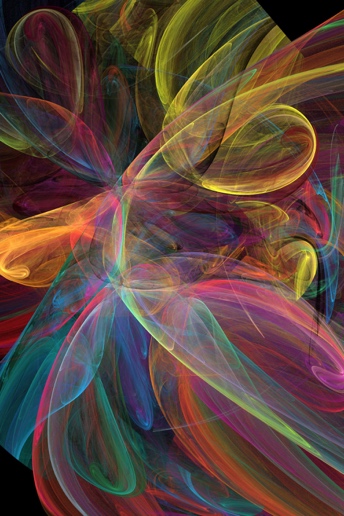 Quantum and classical spin systemsNonequilibrium phenomenaQuantum dynamicsFundamental aspects of statistical and quantum physicsComputational methods including Monte Carlo methods and machine learningApproaches to interdisciplinary problemsReferences (If necessary): Times, 11pt[1] Reference 1 [2] Reference 2  